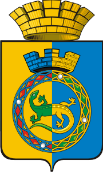 АДМИНИСТРАЦИЯ ГОРНОУРАЛЬСКОГО ГОРОДСКОГО ОКРУГАУПРАВЛЕНИЕ ОБРАЗОВАНИЯПРИКАЗВ соответствии с Положением об Управлении образования администрации Горноуральского городского округа, утверждённым решением Думы Горноуральского городского округа от 24.06.2021 № 64/7, с планом работы Управления образования администрации Горноуральского городского округа на 2023/2024 учебный год, в целях выявления и поддержки талантливых детей, приобщения обучающихся к культуре иноязычных стран, повышение престижа изучения иностранного языка в школеПРИКАЗЫВАЮ:1. Провести муниципальный конкурс на иностранном языке «Рождественская сказка» (далее – Конкурс) 19 января 2024 г. в 11.00 на базе МАОУ СОШ № 3 п. Черноисточинск, ул. Юбилейная 5. 2. Утвердить Положение Конкурса (Приложение № 1), состав оргкомитета и жюри Конкурса (Приложение № 2).3.  Руководителям образовательных учреждений обеспечить:отправку заявок (по форме) на конкурс до 25 декабря 2023 г. в оргкомитет конкурса;подвоз участников до места проведения Конкурса.4. Контроль за исполнением настоящего приказа оставляю за собой.Начальник                                                                                                         А.В.ЛуневПриложение № 1к приказу Управления образования администрации Горноуральскогогородского округа от 11.12.2023 № 522Положение о проведении муниципального конкурса на иностранном языке «Рождественская сказка» в 2023/2024 учебном годуОбщие положенияНастоящее положение регламентирует порядок проведения муниципального конкурса на иностранном языке «Рождественская сказка» в Горноуральском городском округе (далее – Конкурс).Общее руководство осуществляется Управлением образования администрации Горноуральского городского округа, МБУ ДО РДДТ.Для проведения конкурса создается оргкомитет, который координирует исполнение порядка проведения Конкурса, осуществляет сбор заявок, обеспечивает освещение мероприятия в СМИ, готовит отчёт по итогам Конкурса, утверждает порядок формирования жюри Конкурса и регламент его работы.Цель Конкурса: приобщение обучающихся к культуре иноязычных стран и повышение престижа изучения иностранного языка в школе, выявление, развитие и поддержка талантливых детейЗадачи Конкурса:выявление, развитие и поддержка талантливых детей;раскрытие творческого потенциала и актерских способностей обучающихся;повышение мотивации к изучению иностранного языка.расширение культурного диапазона и знакомство с литературой стран изучаемого языка.Категория участниковК участию приглашается команды обучающихся ОУ ГГО 3-5 классов; 6-8 классов.  Команды – шесть-семь человек. Каждая школа может представить по 1 команде в каждой возрастной категории. Сроки и время проведения19 января 2024 года, начало мероприятия в 11:00. Место проведения муниципального этапа Конкурса – МАОУ СОШ № 3 п. Черноисточинск, ул. Юбилейная 5. Сроки, место и формат проведения конкурса могут быть изменены по предложению Оргкомитета.Заявки для участия в Конкурсе подаются до 25 декабря 2023 г. отправить (по форме) в оргкомитет, координатору конкурса на e-mail: postblum@mail.ru Постаковой О.М. с пометкой «Рождественская сказка».Заявки, поданные позже установленного срока, к рассмотрению не принимаются и ОУ не допускаются до участия в конкурсе.Содержание конкурсаСодержательная канва конкурса – сказка по мотивам сказки Шарля Перро «Кот в сапогах»Конкурс проводится в командной игровой форме по этапам. Каждая команда имеет свою очередность прохождения этапов.Конкурсы для 3-5 классов (Максимальное количество баллов – 80)	1. Художественный конкурс «Радуга» Команда должна раскрасить предлагаемый шаблон сказочного героя под диктовку ведущего. Например: Ее платье голубое. Принятие решения носит коллективный характер. Исполнительная часть - один участник.Оцениваются: умения аудирования и знание лексических единиц по темам «Одежда», «Цвет».Максимальное количество баллов – 10.            2. Кроссворд по теме «Еда» Разгадывание кроссворда. Оценивается знание лексики и орфографических навыков по теме «Животные». Максимальное количество баллов – 10. 	3. Конкурс по чтению по теме «Дом» Работа с картинкой с изображением комнаты и утверждениями «верно» - «неверно». Оцениваются: техника чтения, произносительные навыки, знание лексических единиц по теме «Дом» и предлогов пространства, навыки информативного чтения. Максимальное количество баллов – 10.	4. Описание сказочного героя «Портрет»Участники коллективно составляют связное монологическое высказывание с опорой на иллюстрацию в форме поочередного произнесения фраз. Оцениваются: навыки монологической речи, знание лексических единиц по темам «Части тела», «Внешность», «Одежда». Тренируется выражение «He has got….. »Максимальное количество баллов – 10.	5. Конкурс говорения по теме «Время. Распорядок дня» Участники слушают члена жюри, соотносят время и виды деятельности, которые герои сказки обычно выполняют в течение дня, а затем озвучивают получившиеся предложения. Оцениваются: навыки аудирования и соотнесения информации, умение составлять полные предложения, знание лексических единиц по теме «Распорядок дня». Максимальное количество баллов – 10.	6. Лексический конкурс «Еда» Участникам предлагается назвать продукты питания, изображенные на картинках, а затем разыграть короткие диалоги в парах, состоящие из вопроса и ответа (угостить друг друга). Например, Would you like an apple? – Yes, please. Оцениваются: умения правильно произнести слово по соответствующей теме и задать вопросы и ответить на них по теме «За столом». Максимальное количество баллов – 10.	7. Домашнее задание. Театральный конкурс «Играем на сцене»Конкурс инсценировок по сказке «Кот в сапогах» (“Cat in boots”)Участники выбирают сцену (по лоту, согласно предварительной жеребьевке) из сказки и готовят ее постановку. Все участники команды должны быть задействованы в сценке. Необходимые костюмы и реквизит команды приносят с собой.Продолжительность сценки – 4-5 минут.Оцениваются: исполнительское мастерство, оригинальность постановки, произносительные навыки, костюмы.Максимальное количество баллов – 20.Конкурсы для 6-8 классов (Максимальное количество баллов – 70)  	1. Конкурс по чтению по теме «___»Работа с картинкой с изображением комнаты и утверждениями «верно» - «неверно». Оцениваются: техника чтения, произносительные навыки, знание лексических единиц по теме «____» и предлогов пространства, навыки информативного чтения. Максимальное количество баллов – 10.	2. Описание сказочного героя «Портрет»Участники коллективно составляют связное монологическое высказывание с опорой на иллюстрацию в форме поочередного произнесения фраз. Оцениваются: навыки монологической речи, знание лексических единиц по темам «Части тела», «Внешность», «Одежда». Описание изображение должно быть в формате ВПР. Максимальное количество баллов – 10. 	3. Художественный конкурс «Радуга» Команда должна прочитать 4 теста и соотнести их с картинками.  Далее картинки дополняются и раскрашиваются согласно прочитанному тексту.Принятие решения носит коллективный характер. Исполнительная часть - один участник.Оцениваются: умения чтения и знание лексических единиц по темам «Одежда», «Цвет», «Описание предметов».Максимальное количество баллов – 10.  	4. Кроссворд по тексту Разгадывание кроссворда. Участникам предлагается прочитать текст с пропусками лексических единиц. Задача участников – догадаться какое слово пропало и верно вписать его в кроссворд.Оценивается знание лексики и орфографических навыков по теме «Животные». Максимальное количество баллов – 10 	5. Конкурс говорения по теме «Время. Распорядок дня» Участники слушают члена жюри, соотносят время и виды деятельности, которые герои сказки обычно  выполняют в течение дня, а затем озвучивают получившиеся предложения. Оцениваются: навыки аудирования и соотнесения информации, умение составлять полные предложения, знание лексических единиц по теме «Распорядок дня». Максимальное количество баллов – 10.	6. Домашнее задание. Театральный конкурс «Играем на сцене»Конкурс инсценировок по сказке «Кот в сапогах» (“Cat in boots”)Участники выбирают сцену (по лоту, согласно предварительной жеребьевке) из сказки и готовят ее постановку. Все участники команды должны быть задействованы в сценке. Необходимые костюмы и реквизит команды приносят с собой.Продолжительность сценки – 4-5 минут.Оцениваются: исполнительское мастерство, оригинальность постановки, произносительные навыки, костюмы.Максимальное количество баллов – 20.Жюри конкурсаоценивает конкурс;определяет победителей конкурса.Для определения победителя среди участников, набравших равное количество баллов, решение принимает председатель жюри.Подведение итоговРезультаты Конкурса пересмотру не подлежат. Подробная таблица оценок членов жюри не разглашается.Итоги конкурса подводятся отдельно в подгруппах 3-5 классы; 6-8 классы.По итогам проведения Конкурса определяются победители (1 место) и призёры (2 и 3 место) в каждой возрастной категории и награждаются грамотами.Результаты конкурса и другие информационные материалы публикуются в СМИ и размещаются на сайтах Управления образования (в разделе «Деятельность» - «Система развития таланта») и МБУ ДО РДДТ. Форма заявки Заявка на участие в конкурсе на иностранном языке «Рождественская сказка»№ ОУ _________ Территория _________________________________________Состав:Ф.И.О., тел.  _______________________________«____»_______________________20___ г.Приложение № 2к приказу Управления образования администрации Горноуральскогогородского округа от 11.12.2023 № 522Состав  оргкомитета КонкурсаГусева О.В., директор МБУ ДО РДДТ.Артемьева Н.В., директор МКУ «Центр развития образования»Постакова О.М., учитель иностранных языков МБОУ СОШ № 13, координатор конкурса.Барановская О.В., методист МБУ ДО РДДТ, секретарь конкурса.Состав жюри КонкурсаШкабара Ирина Евгеньевна, кандидат педагогических наук, доцент кафедры иностранных языков и русской филологии Нижнетагильского социально-педагогического института (филиала) РГППУ, председатель жюри (по согласованию).Аникина Татьяна Вячеславовна, кандидат филологических наук, заместитель декана факультета филологии и межкультурной коммуникации Нижнетагильского социально-педагогического института (филиала) РГППУ (по согласованию).Вавилова Анна Сергеевна, студент факультета филологии и межкультурной коммуникации Нижнетагильского социально-педагогического института (филиала) РГППУ (по согласованию).11.12.2023№ 522г. Нижний ТагилО проведении муниципального конкурса на иностранном языке «Рождественская сказка» в 2023/2024 учебном годуг. Нижний ТагилО проведении муниципального конкурса на иностранном языке «Рождественская сказка» в 2023/2024 учебном годуКатегории участников:Категории участников:Категории участников:Категории участников:ОУМалообеспеченная семьяНа учете в ПДННа учете в ТКДН и ЗПНа учете в ОУСиротыОпекаемыеОВЗПолная семьяНеполная семьяМногодетная семья №№п/пОбразовательное учреждениеКоличество участниковВозрастная категорияФИ обучающихся классФ.И.О. педагога